          ПРОЙДИТЕ БЕСПЛАТНОЕ ОБУЧЕНИЕ
 в рамках федерального проекта «Содействие занятости» 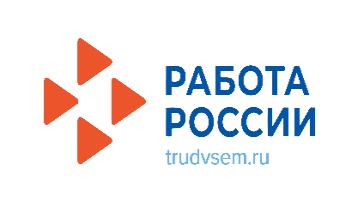 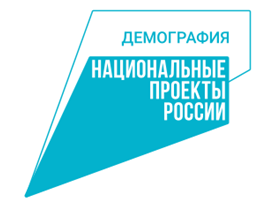 национального проекта «Демография»	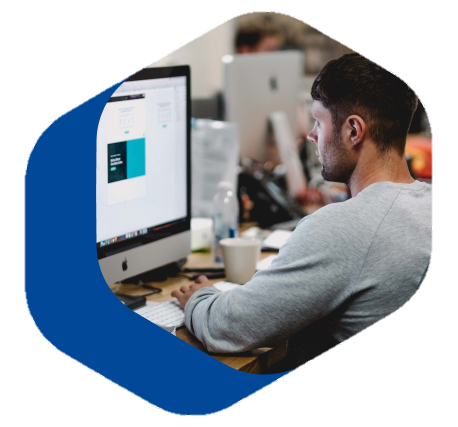 Программа организации профессионального обучения и дополнительного профессионального образования отдельных категорий граждан рассчитана на период до 2024 года.Цель программы – содействие занятости отдельных категорий граждан путем организации профессионального обучения, дополнительного профессионального образования для приобретения или развития имеющихся знаний, компетенций и навыков, обеспечивающих конкурентоспособность и профессиональную мобильность на рынке трудаУчастниками Программы могут быть следующие категории граждан:граждане в возрасте 50-ти лет и старше, граждане предпенсионного возрастаженщины, находящиеся в отпуске по уходу за ребенком до достижения им возраста трех летженщины, не состоящие в трудовых отношениях и имеющие детей дошкольного возраста в возрасте от 0 до 7 летработники, находящиеся под риском увольнения, включая введение режима неполного рабочего времени, простой, временную остановку работ, предоставление отпусков без сохранения заработной платы, проведение мероприятий по высвобождению работниковграждане из числа молодежи в возрасте до 35 лет включительно, относящиеся к категориям:- граждане, которые с даты окончания военной службы по призыву не являются занятыми в соответствии с законодательством о занятости населения в течении 4 месяцев и более;- граждане, которые с даты выдачи им документа об образовании и (или) о квалификации не являются занятыми в соответствии с законодательством о занятости населении в течении 4 месяцев и более;   - граждане, не имеющие среднего профессионального или высшего образования, и не обучающиеся по образовательным программам среднего профессионального или высшего образования, (в случае обучения по основным программам профессионального обучения);  - граждане, находящиеся под риском увольнения (планируемые к увольнению в связи с ликвидацией организации либо прекращения деятельности индивидуальным предпринимателем, сокращением численности или штата работников организации, индивидуального предпринимателя и возможном расторжении трудовых договоров работодатель);  - граждане, завершающие обучение по образовательным программам среднего профессионального или высшего образования в текущем календарном году (за исключением получивших грант на обучение или обучающихся по договорам о целевом обучении), обратившиеся в органы службы занятости по месту жительства, для которых отсутствует подходящая работа по получаемой профессии (специальности).граждане Украины и лица без гражданства, постоянно проживающие на территории Украины, которые получили удостоверение беженца или свидетельство о предоставлении временного убежища на территории Российской ФедерацииОбучение осуществляется следующими организациями:Запись на обучение осуществляется через портал «Работа в России»в разделе «Пройти обучение в рамках федерального проекта «Содействие занятости» Вы можете пройти обучение бесплатноЗа подробной информацией обращайтесь по адресу:ГКУ «Алапаевский ЦЗ» - г. Алапаевск,  ул. Ленина, 17, кабинет № 10, телефон (34346) 2-14-57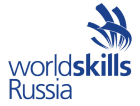 Автономная некоммерческая организация "Агентство развития профессионального мастерства (Ворлдскиллс Россия)"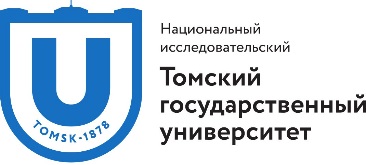 Федеральное государственное автономное образовательное учреждение высшего образования "Национальный исследовательский Томский государственный университет"
 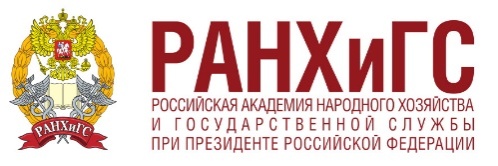 Федеральное государственное бюджетное образовательное учреждение высшего образования "Российская академия народного хозяйства и государственной службы при Президенте Российской Федерации"
 